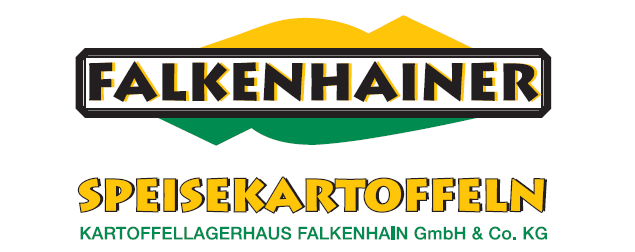 Wir suchen ab sofort für unseren LandwirtschaftsbetriebSchlepperfahrer / Fahrer für selbstfahrende Erntemaschinen  (m/w/d)
Der Schwerpunkt unseres Landwirtschaftsbetriebs liegt im Anbau von Speisekartoffeln.Aufgaben: Selbstständiges erledigen der Feldarbeiten vom Pflanzen bis zur Ernte der Kartoffeln,
mit modernen Maschinen.Dein Profil:Abgeschlossene landwirtschaftliche AusbildungFührerschein Klasse TSachkundenachweis zum Ausbringen von Pflanzenschutzmitteln (kann ggf. auch nachgeholt werden)Freude an Eigenverantwortlichkeit und selbstständigem ArbeitenWir bieten dir:Geregelte ArbeitszeitenAußergewöhnliche BezahlungArbeiten auf modernen MaschinenWohnung kann gestellt werdenEin sicheres und unbefristetes Arbeitsverhältnis
Wenn du Interesse an dieser Tätigkeit besitzt und die Anforderungen erfüllst, 
dann freuen wir uns auf deine Bewerbung per Mail.
E-Mail: j.klamt@kartoffel-falkenhain.de